Strengthening Self-Management of Stress inOlder Workers through Advanced Technology Apps: The StayActive ProjectLuiza Spiru1, Mirabela Ureche2, Ileana Turcu1, Inmaculada Luengo3, Michel Deriaz 4, Diego Fuentes3, Dani Blanco5, Nitin Thakrar6, members of StayActive consortium1Ana Aslan International Foundation, lsaslan@brainaging.roPiata M. Kogalniceanu Nr.1, 050064 Bucharest 5, Romania, 2 TeamNet Group, 22 Tudor Vladimirescu Blvd., Green Gate, District 5, Bucharest – 050883, Romania, 3 HI Iberia, C/ Juan Hurtado de Mendoza 14, 28036 Madrid, Spain,4 University of Geneva, 24 Rue du Gnral-Dufour, 1211  Geneve 4, Switzerland,5  CETEMMSA, Parc Científic i de la Innovació, Av. de Ernest Lluch 36, 08302 Mataro - Barcelona, Spain,6 ELearning Studios, 2 Innovation Village, Cheetah Road, Coventry CV1 2TL, West Midlands, UKIntroductionNowadays, working environments are becoming more and more stressful. Especially older people chronically exposed to such environments become prone to burnout, lesser productivity and onset of various illnesses. Stress detection and the design of personalized batteries of interventions for helping the worker to better cope with stressors are under development. Advanced technology apps may be very useful in this respect. Their development as the second, non-human assistance segment of health systems is equally highly envisaged and challenging. Stress management is also highly challenging, due to the complexity of stressors and the large variability of the biological and psychological reactions to it. Moreover,  identifying the concreete means by which the huge progress of smart technology may help to fight stress in the particular category of older workers, generally more vulnerable to stress but lesser prone to smart technologies, is also challenging [1,2,3,4]. The StayActive projectThe project aims at supporting older workers to cope with various stressors at their workplace through creating a smart app running on a smart phone and a web portal. Grace to a set of biosensors, a personal agent installed on the phone and a clouding web portal, the StayActive app will be able to monitor user’s level of stress, signalize a critical stress level and recommend various, highly personalized means to break the action of the stressor, counteract its effects and thus, avoid the burnout. The general architecture of the StayActive system is shown in Fig.1 below.   The current phase of StayActive prototype developmentThe project was launched in April 2014. The target group includes older workers, males and females aged over 55, exposed to a stressful environment at their office or factory-like workplace, as well as 10 managers. The first critical points to create a true user-centered, highly efficient app was to establish the end-user’s profile and to identify his needs and preferences related to stress detection and counteraction. This was done with 39 voluntary end users and 10 managers recruited by the two pilot sites of the project (University of Geneva and Ana Aslan International Foundation in Bucharest). The obtained results allowed the researchers to specify four main services to be provided by the StayActive app, which are shown in Fig. 2. 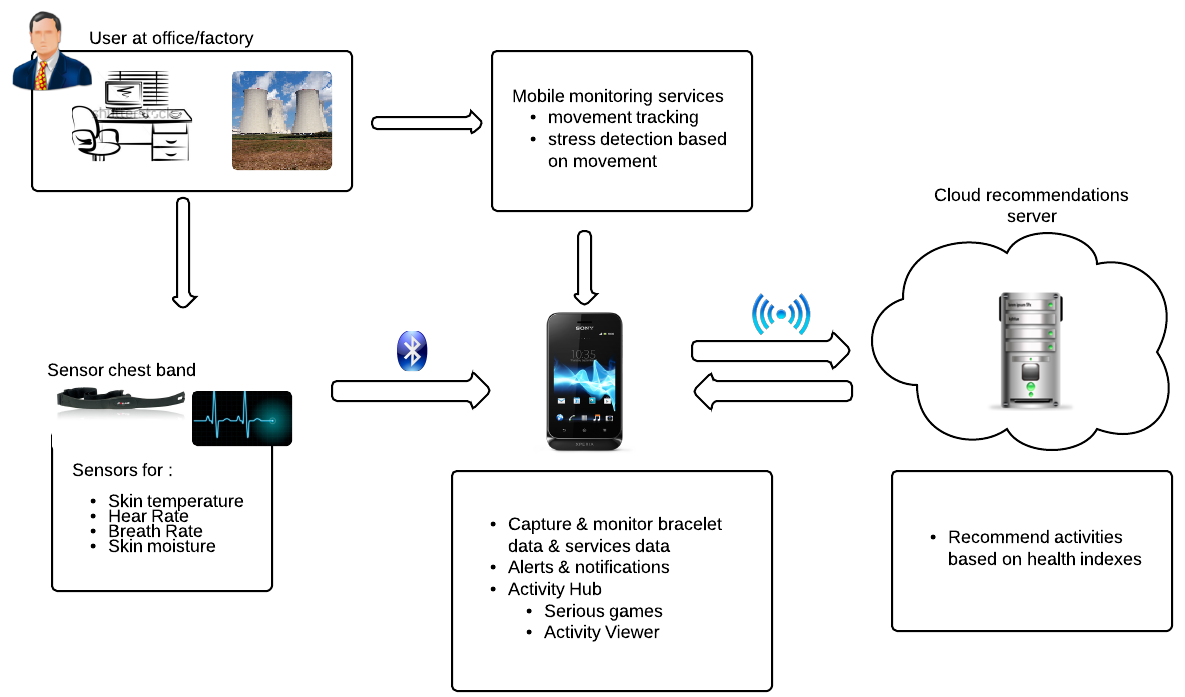 Fig.1 – The architecture of the StayActive system.Fig.2 – Services to be provided by the StayActive appAfter user’s needs specification, the mock-up prototype was configured and tested together 40 end-users and 10 managers in Switzerland and Romania, based on a specific mock-up trial protocol elaborated by the consortium. Collected through standard questionnaires and then analyzed, user’s feedback (answers, comments and suggestions for prototype improvement) will contribute to the design of the first (fully functional) prototype, which will be tested within the two pilot sites during the next, first field trial in real settings. All the ethical and legal aspects related to working with voluntary human subjects, as well as the ethical control instruments at pilot sites and consortium level were assured [5].  Main results and lessons learnedFirst of all, end users’ feedback denoted that, irrespective of users’ tech literacy or level of knowledge about stress, a smart tech “companion” able to support them fight workplace stress (and not only) would be highly appreciated. Also, the questioned managers proved very open to such a smart app able to help them to balance their concern about employees’ health and improvement of work security norms with that about demands of performance at work and profit. In terms of usability, the main challenges are to design as much as possible friendly but highly intuitive interfaces, simple, time saving ways of accession to a given service, highly personalized content of recommendations and means to counteract stressful situations, depending on the individual’s profile, needs and preferences. A particular challenge proved to be that of biosensors holder shape. Wearable biosensors were proposed, but other shapes were alternatively suggested by the end users and will be considered for the first, fully functional version of the prototype. An additional challenge is that of motivating and keeping the end users to actively but voluntarily cooperate throughout the whole project running.  Envisaged impact of StayActive projectBeside the benefits for the older workers and their managers, the StayActive app can substantially provide economical benefits, through better controlling work environment, diversifying labor protection norms, improving the performance at work and reducing absenteeism etc. Also, by its philosophy and the solutions it provides, StayActive meets the requirements and actions promoted by The Strategic Implementation Plan of the European Innovation Partnership on Active and Healthy Aging, launched by the European Commission [6].AcknowledgmentStayActive project is co-funded by the AAL Joint Programme and the National Authorities in Romania, Spain, Switzerland and United Kingdom. References[1]	STRESS...At Work. The National Institute for Occupational Safety and Health (NIOSH) DHHS(niosh) Publicatiion Number 99-101, http://www.cdc.gov/niosh/dics/99-101/[2]   Spielberger, C. D. (2010). Job Stress Survey. In I. B. Weiner & W. E. Craighead (Eds.), The Corsini Encyclopedia of Psychology (Vol. 1, 4th ed.). Hoboken, NJ: Wiley[3]   LR Murphy, TF Scoenborg eds. Stress Management in Work Settings. DHHS (NIOSH) Publication Retrieved online on 15.07.2014 at http://www.cdc.gov/niosh/pdfs/87-111.pdf[4]    Peeters, Montgomery, Bakker & Schaufeli, 2005. Balancing Work and Home: How Job and Home Demands Are Related to Burnout. International Journal of Stress Management, Vol. 12, No. 1, 43–61[5]    L. Spiru, U. Cortes et al, Legal concerns regarding AmI Assisted Living in the elderly,     worldwide and in Romania, Lecture Notes in Computer Science (LNCS), ISSN: 1867-8211, Springer Verlag, 2009[6] The European Commission. “The Strategic Implementation Plan of the European Innovation Partnership on Active and Healthy Aging”, 2011, retrieved online at http://ec.europa.eu/research/innovation-union/pdf/active-healthy-ageing/steering-group/ implementation_plan.pdfAuthors’ Info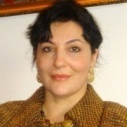 Luiza Spiru, MD, PhD is Professor of Geriatrics Gerontology and Old Age Psychiatry at ,,Carol Davila” University in Bucharest, president of Ana Aslan International Foundation and head of the Memory Impairment Center. She sustains managerial, clinical, educational and research activities including partnership in over 12 EU funded projects.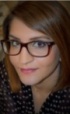 Mirabela Ureche is a certified Project Manager with expertise in business consulting and project management and holds a BSc. in European Economics. She is currently Project Manager of ICT and R&D projects, such as StayActive, Fit4Work (AAL JP), MITSU (Celtic-Plus project), and CloudSocket (H2020).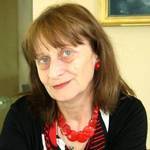 Ileana Turcu is senior researcher with activities in the field of geriatrics, gerontology (biology of aging, social gerontology), and coauthored 3 patents in geriatric pharmacology. She supervised the scientific activities in over than 15 national and EU funded projects. 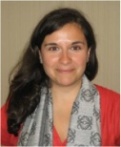 Inmaculada Luengo holds a Telecommunications Engineering degree from Carlos III University, and a Master Degree in R&D Management by La Salle International Graduate School (2011). Currently, she is Head of the R&D Department, being project coordinator in several EU projects in the e-health area and project leader in other ICT projects.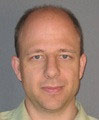 After an engineer degree in telecommunications and a master in computer science, Michel Deriaz did a PhD in economical and social sciences. He spent then three years in the industry before coming back at University as R&D Project Manager.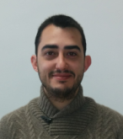 Diego Fuentes holds a Telecommunications Engineering degree from University of Alcalá. He has also gained an Executive Master in Innovation by Industrial Organization School (2012). Currently, he is R&D Project Manager, participating in several EU funded projects, especially in e-health area, under FP7 and AAL Programmes.Dani Blanco holds a Telecommunications Engineering degree. He is R&D international projects manager at CETEMMSA technological center. He is an expert on smart textiles, sensors and wireless technologies, with more than 5 years of experience managing European projects of different programs such as FP7 and AAL Joint Program.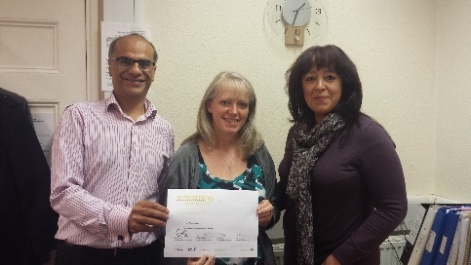 Nitin Thakrar is the Director for Elearning Studios.  Nitin has a degree in Economics and an MBA from Warwick University. Nitin has been running his business for over 15 years and is specialist in the use learning technology for training particular for gaming. 